Forscher ProjektschritteProjektschritt 1: Einstieg mit „Fred die Ameise“ Geschichte lesen Projektschritt 2: 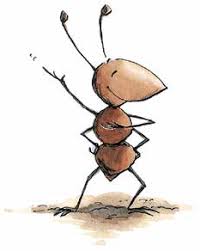 Im Ameisenhaufen wird es buntFarben rennen/FilterpapierProjektschritt 3: „Das wandernde Wasser“Projektschritt 4: „Kunstwerke aus Sahne und Farbe“Projektschritt 5: Farbkreis mit Fingerfarben Projektschritt 6: „Regenbogen Ausmalbild“